Milverton Primary School 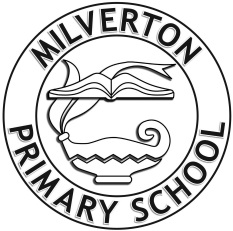 Induction FolderAssessment and ReportingTeachers form a teacher assessment judgement every term.This is backed up by the use of tests in Reading and Maths in KS1 and KS2. The reading test is the Year group specific Rising Stars Reading Test. The maths test is the Year group specific White Rose Hub Test.Teachers input the assessment grid document for Reading, Writing and Maths.The on track statement in the middle column is highlighted in bold when covered in class and the assumption is made that most children are secure.Those children still working towards this objective are initialled in the left column.Those children exceeding the objective to greater depth are initialled in the right column. This allows the teacher to complete the termly tracking document highlighting the cell as either; Working on year below objectives 			- Red (stating Year working on)Working towards 						- YellowOn track							- GreenGreater Depth 						- BlueProgress is measured from the previous Key Stage result, either EYFS or Key Stage1 subject specific outcome. Progress is indicated as;Below expectation						- YellowOn track							- GreenAbove expectation 						- Blue			National Assessment reportingEYFSTeachers report on the 17 areas of learning as either 1 (emerging), 2 (expected), 3 (exceeding)Year 1Children take part in the Phonics screening check – scores out of 40 are reported as either working towards the expected grade or working at the expected grade, this has always been 32.Year 2Children partake in the national tests for Year 2 in reading, writing and maths. These take place in the month of May. Writing is teacher assessed against a portfolio of work and a very specific marking structure where children must demonstrate all components to be considered working at level or at greater depth. Maths and Reading use a national test and this should be used to inform the submitted teacher assessment.Year 6Children partake in the national tests for Year 2 in reading, writing and maths. These take place on set days in one week in May. Writing is teacher assessed against a portfolio of work and a very specific marking structure where children must demonstrate all components to be considered working at level or at greater depth. Maths and Reading use a national test that is externally marked.